Publicado en Ciudad de México el 11/03/2020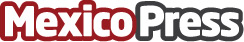 El 47% de las personas con acné han tenido problemas a la hora de buscar pareja: Manuel TrensNerium Biotechnology pone en marcha la campaña "Marzo, Mes contra el Acné", en la que ofrecerá su línea dermatológica NeriumRX® con un descuento especial del 15%Datos de contacto:Eneas Mares Paris5565867100Nota de prensa publicada en: https://www.mexicopress.com.mx/el-47-de-las-personas-con-acne-han-tenido Categorías: Internacional Medicina Industria Farmacéutica Moda Sociedad Biología http://www.mexicopress.com.mx